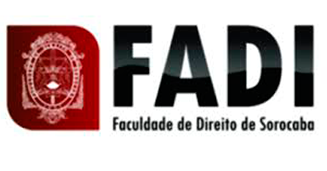 2º ANO DIURNODia 12/03: Não haverá aula de Direitos Humanos (Prof. Roberto)SECRETARIA FADI 11/03/2019AVISO 029 - MRA